PLANTILLA DE RÚBRICA DE CALIFICACIÓN          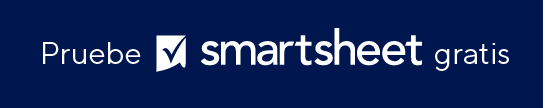 NOMBRE DEL ESTUDIANTEFECHAREVISADO PORDESCRIPCIÓN DE LA ASIGNACIÓNDESCRIPCIÓN DE LA ASIGNACIÓNDESCRIPCIÓN DE LA ASIGNACIÓNCRITERIOS + OBJETIVOSPUNTOS POSIBLESPUNTOS OBTENIDOSCONTENIDODemuestra un conocimiento profundo; Demuestra un extenso esfuerzo de investigación y un pensamiento crítico. Identifica, evalúa y completa todos los requisitos y objetivos. Ofrece información nueva/enfoque innovador. Cita recursos.70COMPOSICIÓNDa formato y edita el contenido correctamente. El texto es gramaticalmente correcto y libre de errores ortográficos.5COMPRENSIÓN Exhibe un entendimiento claro de las instrucciones y la comprensión de los conceptos/temas.5HABILIDADMuestra las habilidades necesarias para el proyecto, incluidos la precisión y el cuidado.5CREATIVIDADEl estudiante expresa sus ideas de manera imaginativa e inventiva.5ESFUERZOEl estudiante trabaja en la mayor medida de sus habilidades y se esfuerza por mejorar. Hace un uso adecuado del tiempo asignado. 5COOPERACIÓNDemuestra una actitud de cooperación. Receptivo a las instrucciones y a la crítica constructiva. Cumple con las pautas de asignación establecidas.5PUNTAJE TOTAL100RENUNCIATodos los artículos, las plantillas o la información que proporcione Smartsheet en el sitio web son solo de referencia. Mientras nos esforzamos por mantener la información actualizada y correcta, no hacemos declaraciones ni garantías de ningún tipo, explícitas o implícitas, sobre la integridad, precisión, confiabilidad, idoneidad o disponibilidad con respecto al sitio web o la información, los artículos, las plantillas o los gráficos relacionados que figuran en el sitio web. Por lo tanto, cualquier confianza que usted deposite en dicha información es estrictamente bajo su propio riesgo.